OSNOVO - Гигабитный уличный коммутатор на 6 портов. 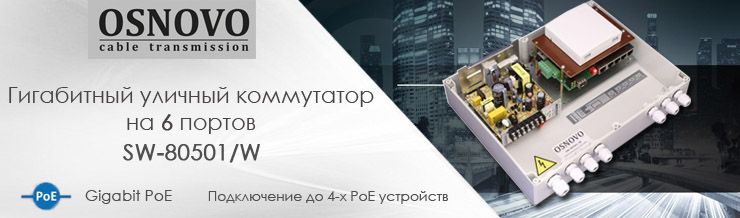 Новый уличный коммутатор SW-80501/W является усовершенствованным аналогом популярной модели SW-40501/WC. В отличие от предшественника, он оснащён гигабитными портами, включая uplink-порт. Это делает новую модель более универсальной, позволяя использовать её так же в системах с более высокими требованиями к скорости передачи данных.Подробнее :SW-80501/WСхема применения SW-80501/W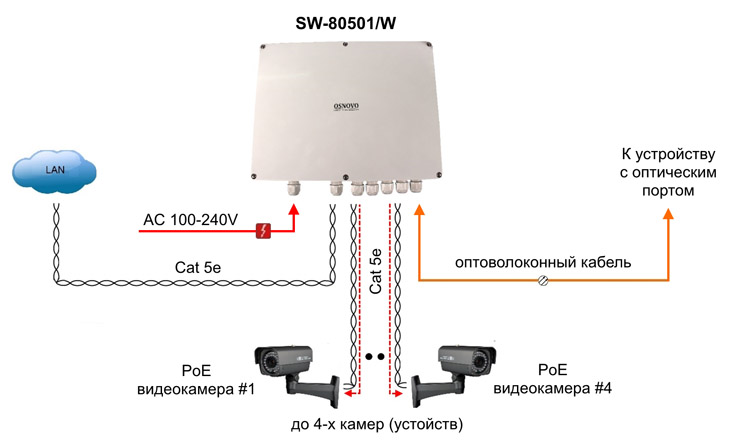 Уличный PoE коммутатор Gigabit Ethernet на 6 портов. Соответствует стандартам PoE IEEE 802.3af/at. Функция автоматического определения PoE устройств. Суммарная мощность PoE до 120W. В комплекте оптическая розетка. Корпус из поликарбоната. Класс защиты IP66. Рабочая температура: -40…+50°С.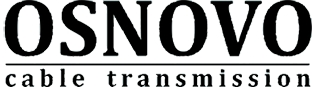 Гарантия - 5 лет!По вопросам приобретения обращайтесь к официальным дилерам OSNOVO, подробные описания оборудования для вашего решения на нашем сайте.Основные характеристики:Общее кол-во портов: 6Кол-во портов GE+PoE: 4Кол-во портов GE : 1Кол-во портов SFP : 1Мощность PoE на один порт (макс.) (Вт): 30Питание: AC100…240VРабочая температура (температура окружающей среды): -40...+50 °СКласс защиты: IP66Размеры (ШхВхГ) (мм): 300x230x111Просмотреть все характеристики...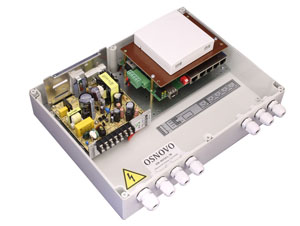 